Trail du vieux Semur          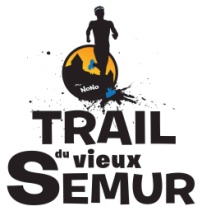 Pour la deuxième fois, le lycée a été représenté par 25 élèves des options 2nd 1 et Plein Air au Trail du Vieux Semur ! Nos athlètes ont bravé le froid et surtout la boue du samedi soir au milieu de 844 autres coureurs pour boucler un nouveau parcours de 9 km ou 18km ! 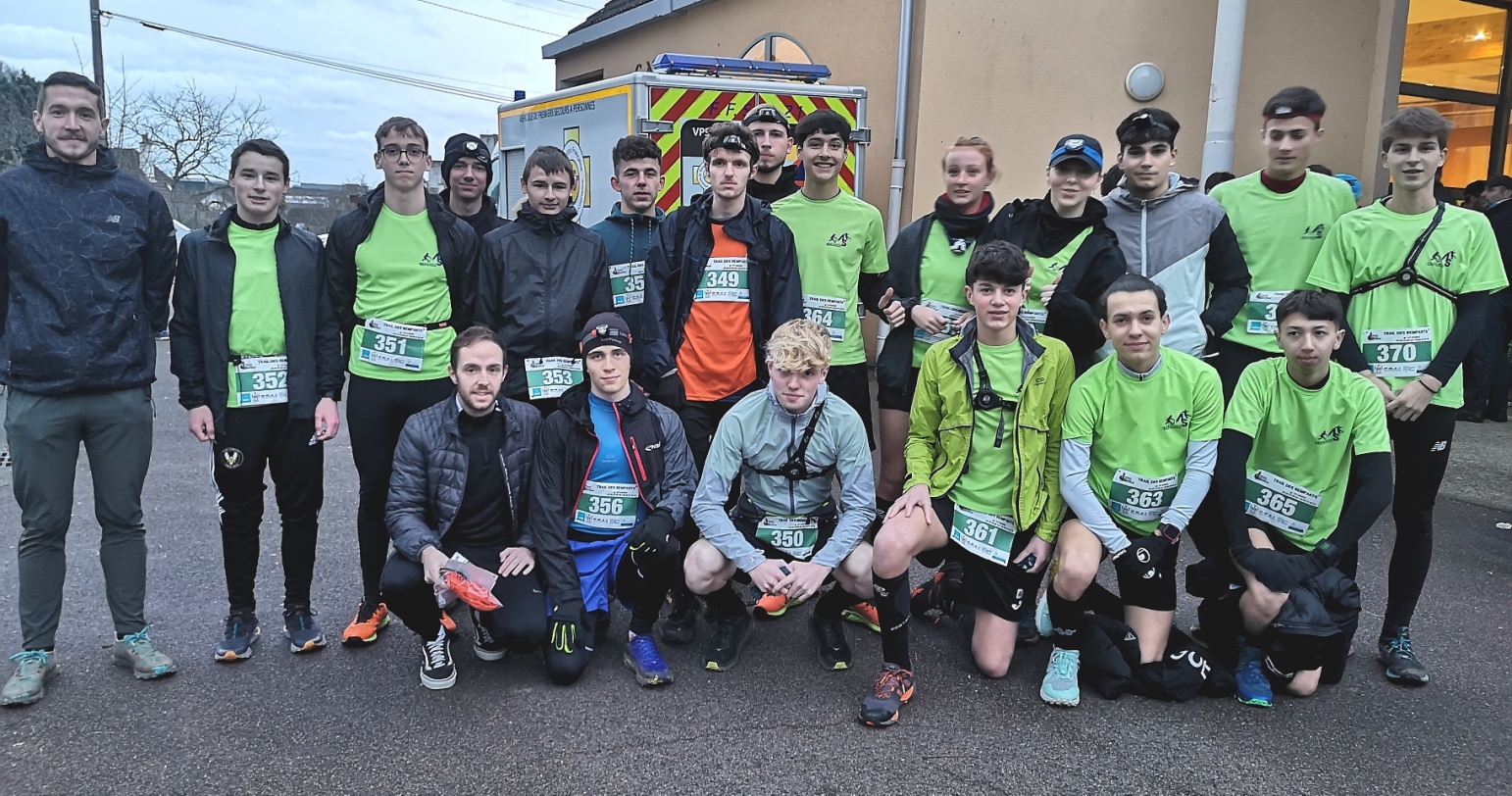 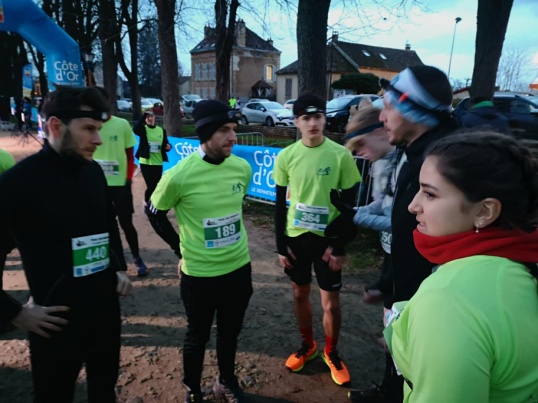 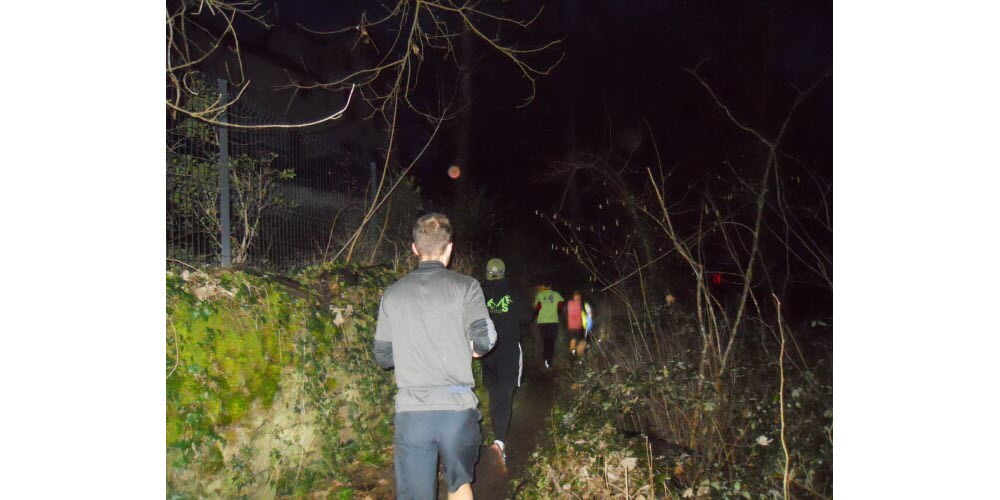 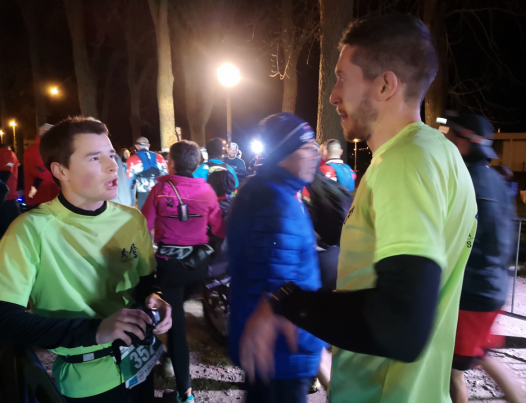    Conseils d’avant course         sur les sentiers         les premiers du lycéeBRAVO à tousClassement du 9 kmTemps10VINCENT LAUDET3ème Master 00.41.3613KEVIN BUFFET4ème Cadets0.42.0914ALBAN LECHENAULT5ème Cadets0.42.3315MARIUS BLANCHOT6ème Cadets0.43.0435ANDREA NABTI1er Juniors0.45.1537ROMAIN BLANCHARD9ème Cadets0.45.2876JOAKIM RUFFAULT4ème  Juniors0.48.4180JULES BONFILS12ème Cadets0.49.1894AXEL WOZNIAK6ème  Juniors0.50.4095VIKTOR KRIER13ème Cadets0.50.55101MATHIS DUFOUR7ème Juniors0.51.28110ANTONIN RENAULT16ème Cadets0.51.58115CHARLES HUAN17ème Cadets0.52.05134ESTEBAN GARCIA19ème Cadets0.53.34145MELVIN BUFFET20ème Cadets0.53.55150WILLY GARCIA5ème Masters 40.54.28162QUENTIN YONS9ème Juniors0.55.08212ANAIS LALLEMAND7ème Cadettes0.58.44226ALEXIS VADOT48ème Seniors1.00.10279AMANDINE TOUCHAIS2ème Juniors femme1.03.31305MANDY SABARLY8ème Cadettes1.06.02307NOAH PINCHON25ème Cadets1.06.05312ALEXIS LHUILLIER11ème Juniors1.06.29416ALICE ERKENS1ère Minimes femme1.21.11432MARIA HERMAIZE11ème Cadettes1.26.22434 / 444ORLANE SELLIER12ème Cadettes1.26.26Du 18 km115ANTHONY DE VECCHI1er  Juniors2.02.07191/ 225CONSTANCE PASCAL1ère  Juniors fille2.27.03